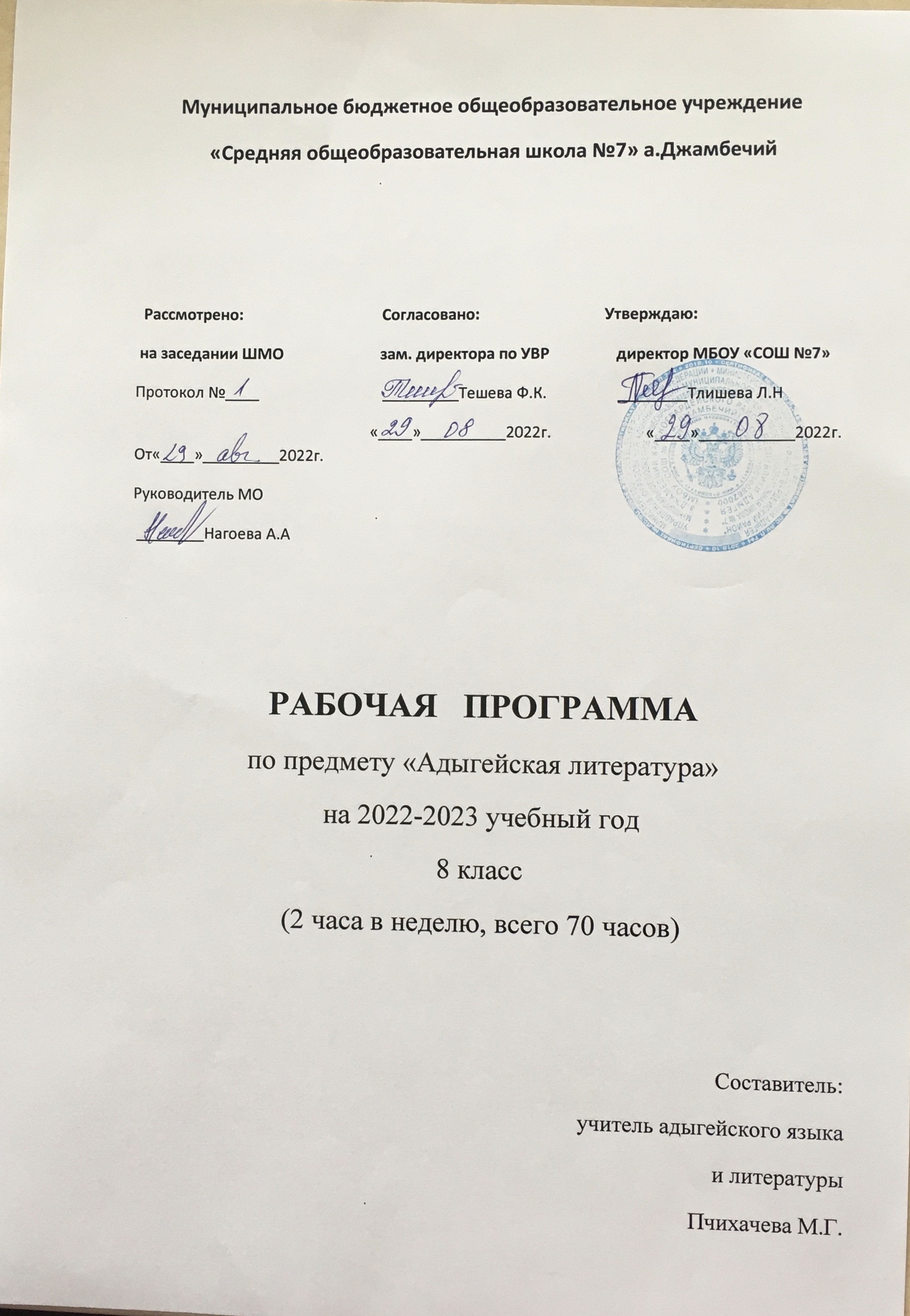 Пояснительная запискаРабочая программа составлена на основе:Рабочая программа по адыгейской литературе составлена в соответствии с требованиями федерального государственного образовательного стандарта основного общего образования.- Учебника «Адыгэ литератур», 8 класс, авторы А.Ш.Шхалахов, Ш.Х.Хут, М.Ш.Шакова,;- В соответствии с положением  о структуре, порядке  разработки, экспертизы  и утверждения рабочей программы учебных предметов, курсов, дисциплин (модулей) и дополнительных общеразвивающих программ в муниципальном бюджетном общеобразовательном учреждении «Средняя общеобразовательная школа № 7 а.Джамбечий.- Основной образовательной программы  основного общего образования  МБОУ «СОШ №7 а. Джамбечий;- Учебного плана МБОУ «СОШ №7 а. Джамбечий  на 2022-2023учебный год;- Утвержденного перечня учебников по МБОУ «СОШ №7 а. Джамбечий на 2022-2023 учебный год.           1.Планируемые результаты освоения учебного предмета, курса	В результате изучения литературы ученик научиться                                                                                                                                   пониматьобразную природу словесного искусства;содержание изученных литературных произведений;изученные теоретико-литературные понятия;                                                                                                                                                              воспринимать и анализировать художественный текст;выделять смысловые части художественного текста, составлять тезисы и план прочитанного;определять род и жанр литературного произведения;выделять и формулировать тему, идею, проблематику изученного произведения; давать характеристику героев, характеризовать особенности сюжета, композиции, роль изобразительно-выразительных средств;сопоставлять эпизоды литературных произведений и сравнивать их героев;выявлять авторскую позицию;выражать свое отношение к прочитанному;выразительно читать произведения (или фрагменты), в том числе выученные наизусть, соблюдая нормы литературного произношения;владеть различными видами пересказа;строить устные и письменные высказывания в связи с изученным произведением;участвовать в диалоге по прочитанным произведениям, понимать чужую точку зрения и аргументировано отстаивать свою;писать отзывы о самостоятельно прочитанных произведениях, сочинения (сочинения – только для выпускников школ с адыгейским (родным) языком обучения).   использовать приобретенные знания и умения в практической деятельности и повседневной жизни для:создания связного текста (устного и письменного) на необходимую тему с учетом норм адыгейского литературного языка;определения своего круга чтения и оценки литературных произведений; 2.Содержание учебного предмета, курсаПреподавание ведется по учебнику: Адыгейская литература  для 8 класса.  А.Ш. Шхалахов, Ш.Х. Хут, Ш.М. ШаковаКоличество часов –70,  в неделю – 2 час                                    развитие  речи – 2                                внеклассных работ-21.   Развитие восприятия произведения;2 .  Развитие творческой деятельности.3.   Развитие литературоведческих понятий; 4.   Развитие речевых умений; Основными образовательными линиями курса «Адыгейская литература» являются следующее: 1. Обеспечение полноценного восприятия литературного произведения, глубины понимания учащимся текста и специфики его литературной формы. 2. Система работы над навыками чтения. 3. Включение учащихся в эмоционально-творческую деятельность в процессе чтения. Формирование литературоведческих представлений, которые необходимы школьнику для освоения литературы как искусства слова. 4. Расширение круга чтения учащихся, создание «литературного пространства», соответствующего возрастным особенностям и уровню подготовки учащихся. Концептуальные положения курса: 1. Изучение должно обеспечивать развитие личности ребёнка, формирование его интеллекта и общей культуры; 2. В результате обучения развивается читательская деятельность школьников, а также формируются компоненты учебной деятельности; 3. Содержание курса «Адыгейская литература» обеспечивает дифференцированное обучение и учёт индивидуальных особенностей каждого ребёнка.               3. Тематическое планированиеКалендарнэ-тематическэ план адыгабзэ еджэнымк1э я 8-рэ класс№Наименование разделаКол. Час.Лабо., прак.раб.ЭкскурсииКон.рабКон.ср.1Ухэзыщэрэ ублап122Адыгэ 1оры1уатэхэр63Адыгэ литературэр622№№Едзыгъохэмрэ темэхэмрэ ац1эхэрСыхьпчъУахътэрУахътэр№№Едзыгъохэмрэ темэхэмрэ ац1эхэрПФ1.-2Ухэзыщэрэ ублап1.«Хъымыщыкъо Пэтэрэз ипщыналъ». Зэфагъэм, л1ыгъэм ятемэ къызэрэзэ1ухгъэр. Джэмакъэу хэ1ук1рэр.23-4«Л1ыжъ 1уш». Философскэ гупшысэ шъхьа1эу пшысэм пхырык1ырэр. «Чэчаныкъо Чэчан». Л1ыгъэр, ц1ыфыгъэр.25-6«Чэчаныкъо Чэчан». Лъэпкъ шэн-зэхэтык1эхэр.27«Джэбэгъы ихьыкум». 1ушыгъэм, бзэш1уагъэм ак1уач1.18-10«Адыгэ пачъыхьэмэ ягъыбз». Къызтегущы1эрэр. Гупшысэ шъхьа1эу хэлъыр. «Фэрзэпэ зау». Тарихъ лъапсэу и1эр. «Фэрзэпэ зау». Л1ыхъужъ образхэр.3Адыгэ литературэр11-12Хьаткъо Ахьмэд. «Тызэш1ок1одынэп». Рассказым къыгъэлъэгъорэ лъэхъаныр. Образэу хэтхэр. Природэм ч1ып1эу щиубытырэр.213.Хьаткъо Ахьмэд. «Жъыгъо». Гупшысэу усэм пхырылъыр. 114Ж/их. Сочинение «Нэжъ-1ужъхэр тищысэтехып1эх».115-17К1эрэщэ Тембот. Повестэу «Хьаджрэт». Нахьыпэрэ лъэхъаным адыгэ лэжьэк1о къызэрык1ом ищы1эк1агъэр.318-19.К1эрэщэ Тембот. «Хьаджрэт». Образэу хэтхэр. Пейзажыр повестым къызэригъэлъагъорэр.220.В/е. К1эрэщэ Тембот «Жъымрэ к1эмрэ».121-22Цэй Ибрахьим. Повестэу «Шъхьэзакъу». Лъэхъанэу къыгъэлъагъорэр. Образхэр. Художественнагъэм ылъэныкъок1э повестым изытет.223-24.К1убэ Щэбан. «1ошъхьэмаф». Гупшысэу пкъырылъыр. Лирическэ героим иджэмакъ.225-26.Пэрэныкъо Мурат. Поэмэу «Жъогъуищ». Лэжьэк1о ц1ыфым гъогуонэ хьылъэу къык1угъэр. Ц1ыфыгъэм, зэкъошныгъэм ятемэ къызэригъэлъагъорэр.227-28.Пэрэныкъо Мурат. Баснэхэр: «Аслъан пащэмрэ бэджэ хъоршэрымрэ», «Щыдыр номенклатурэ 1офыш1», Пк1эшъ. Баджэмрэ».229-30.Лъэустэн Юсыф. Новеллэу «Шъхьак1ом сырихьыжьагъ». К1элэгъур, шъхьак1ор.231-32Лъэустэн Юсыф. «Хьэм сыкъегъэнэжьы». Хьэм иш1уагъэ, игук1эгъу.233-34Лъэустэн Юсыф. «Гъук1эм ипсын». Ш1уш1агъэр къызэрэнэжьырэр. 235-36.Еутых Аскэр.Рассказэу «Нэфын». Зэкъошныгъэм итем. Образэу хэтхэр.237-38.Еутых Аскэр.Рассказэу «Л1ыжъмэ яшъэф». Лъэпкъ шэн-хабзэхэм яхьыл1эгъэ гупшысэхэр. Художественнагъэм ылъэныкъок1э изытет.239.Ж/их. Сочинение «Адыгэхэр хьак1эм зэрэдэзек1ощтыгъэхэр».140-41.Кэстэнэ Дмитрий. Рассказэу «Хъот – борэн». Гук1эгъур, ц1ыфыгъэр рассказым ылъапс. 242-43.Кэстэнэ Дмитрий. Рассказэу «Ц1ыфым иш1уш1э к1одырэп». Партизан л1ыхъужъхэм язек1уак1.  Образхэр. Ш1уш1агъэм ык1уач1.  (пыч. езб.)244-45.Яхъул1э Сэфэр. «Сыдэу удаха!». Хэкум идэхагъэ къызэригъэлъагъорэр. «Шъхьэгуащэ».246-47Хьадэгъэл1э Аскэр. «Балладэу «Псэемыблэжь». Лъапсэу и1эр. Балладэр. 248-49Мэщбэш1э Исхьакъ. «Тщыгъупшэщтэп». «Хьэмам». Ятем, гупшысэ шъхьа1эу ахэлъыр.2 (езб.)50-51.Мэщбэш1э Исхьакъ. Поэмэу «Хыуай». Я 19-рэ л1. адыгэхэр тхьамык1агъоу зыхэтыгъэхэр. Художественнэ ш1ык1э-гъэпсык1эу и1эр.252.В/е. Мэщбэш1э Исхьакъ. Поэмэу «Орэд». Пэрэныкъо Мурат. Иусэхэм ащыщ.153-551эшъынэ Хьазрэт. Рассказэу «У1эгъэжъхэр». Ц1ыфыгъэ дахэрэ гук1эгъу инрэ пхэлъынхэм узэрафип1урэр.356-58.1эшъынэ Хьазрэт. Рассказэу «Ч1ыгу 1эш1у». Уихэгъэгу ш1улъэгъу инэу, шъыпкъэгъэ пытэу афыуи1эн фаем игупшысэу пхыр.359-61.Шъхьаплъэкъо Хьис. Драмэу «Даут». Лъапсэу и1эр.362-64.Пэнэшъу Сэфэр. Рассказэу «Ерыуаджэм ипк1ыхьап1». Щы1эк1э дахэм 1офш1эныр ылъапс. Мэджыдэ иобраз. Рассказэу «Къэгъэзэгъу». Зэхьыл1агъэр. Сатирэр агу къагъэк1ыжьы.365-66.Къуекъо Нальбый. Драмэу «Псым ыхьырэ 1уашъхьэр». Гупшысэ шъхьа1эу пхырыщыгъэр. Образэу хэтхэр. Художественнэ ш1ык1э-гъэпсык1эу и1эр.267-68.Цуекъо Юныс. «Хымэ лыуз». Природэм фыщытык1эу фыря1эр къызэригъэлъагъорэр. Образхэр.269-70.Дэрбэ Тимур «Нынэп1осыр осым фэд», «Нвартыжъмэ яч1ыгу», «Тикъушъхьэмэ къячъэхых нэпсхэр», «Тыгъужъыкъо къызбэч».2